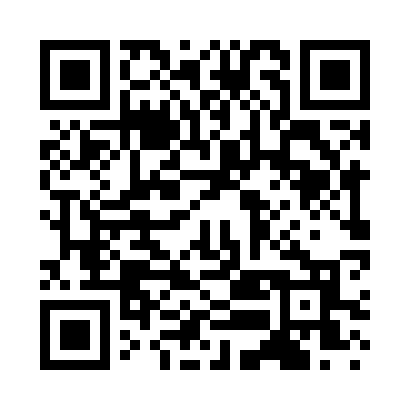 Prayer times for Loose Creek, Missouri, USAMon 1 Jul 2024 - Wed 31 Jul 2024High Latitude Method: Angle Based RulePrayer Calculation Method: Islamic Society of North AmericaAsar Calculation Method: ShafiPrayer times provided by https://www.salahtimes.comDateDayFajrSunriseDhuhrAsrMaghribIsha1Mon4:155:481:125:078:3610:092Tue4:155:481:125:078:3610:083Wed4:165:491:125:078:3610:084Thu4:175:491:125:078:3510:085Fri4:185:501:135:088:3510:076Sat4:185:501:135:088:3510:077Sun4:195:511:135:088:3510:068Mon4:205:521:135:088:3410:069Tue4:215:521:135:088:3410:0510Wed4:225:531:135:088:3310:0511Thu4:235:541:135:088:3310:0412Fri4:245:541:145:088:3310:0313Sat4:255:551:145:088:3210:0214Sun4:265:561:145:088:3210:0215Mon4:275:561:145:088:3110:0116Tue4:285:571:145:088:3110:0017Wed4:295:581:145:088:309:5918Thu4:305:591:145:088:299:5819Fri4:315:591:145:088:299:5720Sat4:326:001:145:088:289:5621Sun4:336:011:145:088:279:5522Mon4:346:021:145:078:269:5423Tue4:356:031:145:078:269:5324Wed4:366:031:145:078:259:5225Thu4:376:041:145:078:249:5126Fri4:396:051:145:078:239:4927Sat4:406:061:145:078:229:4828Sun4:416:071:145:068:219:4729Mon4:426:081:145:068:209:4630Tue4:436:091:145:068:209:4431Wed4:456:091:145:068:199:43